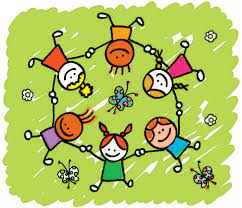 ΑΝΑΚΟΙΝΩΣΗΑΠΟΤΕΛΕΣΜΑΤΑ ΕΓΚΡΙΘΕΝΤΩΝ - ΕΓΓΕΓΡΑΜΜΕΝΩΝ ΝΕΩΝ ΕΓΓΡΑΦΩΝ  ΚΑΙ ΕΠΑΝΕΓΓΡΑΦΩΝ ΓΙΑ ΤΟΥΣ ΠΑΙΔΙΚΟΥΣ ΣΤΑΘΜΟΥΣ ΔΗΜΟΥ ΡΑΦΗΝΑΣ ΠΙΚΕΡΜΙΟΥΓΙΑ ΤΟ ΣΧΟΛ. ΕΤΟΣ 2024-2025Ραφήνα, 15/7/2024Αγαπητοί γονείςΘα θέλαμε να σας ενημερώσουμε ότι παρακάτω παρατίθεται ο Πίνακας των Εγκριθέντων - Εγγεγραμμένων νέων εγγραφών και επανεγγραφών νηπίων και βρεφών στους Παιδικούς σταθμούς Δήμου Ραφήνας Πικερμίου για το σχολικό έτος 2024 – 2025, στα πλαίσια πάντα, του Κανονισμού περί προστασίας προσωπικών δεδομένων.Παραμένουμε στη διάθεσή σας για οποιαδήποτε διευκρίνισηΔ/νση Κοινωνικής Μέριμνας & Προσχολικής Αγωγής Τηλ. Επικ. 2294039256ΠΙΝΑΚΑΣ ΕΓΚΡΙΘΕΝΤΩΝ - ΕΓΓΕΓΡΑΜΜΕΝΩΝ ΝΗΠΙΩΝ ΚΑΙ ΒΡΕΦΩΝ ΣΧΟΛΙΚΟ ΕΤΟΣ 2024-2025 Αρ__Πρωτοκόλλου ΔήμουΚωδ. Ηλεκτρονικής Αίτησης120081761201017712014178120181801201918112020182120231841202418512027186120301871203318912036191120371921203819312040195120411961204219712043198120451991204620012048201120492021205120312053205120552061205620712058208120592091206021012061211120622121206521412066215120672161206821712069218120702191207122012072221120732221207422312076224120782251207922612080227120812281208522912087231120892321209023312092234120932351209423612095237120982381209923912101240121022411210624212108243121122441211524512116246121172471211824812119249121202501212125112122252121232531212425412125255121262561212725712129258121312601213226112133262121342631213726412140265121432661214426712145268121462691214827112149272121502731215227512153276121542771215527812156279121582811216028312161284121632861216428712165288121662891216729012168291121692921217029312171294121722951217329612174297121752981217730012178301121793021218030312181304121823051218330612184307121853081218630912187310121883111218931212190313121913141219231512193316121983211219932212200323122013241220232512204327122053281220632912207330122083311220933212211334122133361221433712215338122163391221734012218341122193421222034312221344122223451222334612224347122253481222634912227350122283511222935212230353122313541223235512234357122353581223635912237360122383611224036212241363122423641224336512877366129883671380336813805369